Karta pracy pt. „Herbatka w domku pod ziemia”Dziś zapraszam Cię  właśnie tam – zerknijmy do domów naszych leśnych i podwórkowych sąsiadów, wprośmy się do nich na herbatę . Krety, myszy, zające, lis, przeróżne robaczki, zaczynając od dżydżownicy czy mrówki wszystkie te stworzenia tworzą swoje domostwa pod ziemia. Popuść wodze wyobraźni, udaj się w odwiedziny do znajomych z podziemi. Stwórz baśniowy podziemny świat. Jak wygląda dom… no właśnie kogo: znajomej mrówki, borsuka, czy zająca?Przykładowe prace: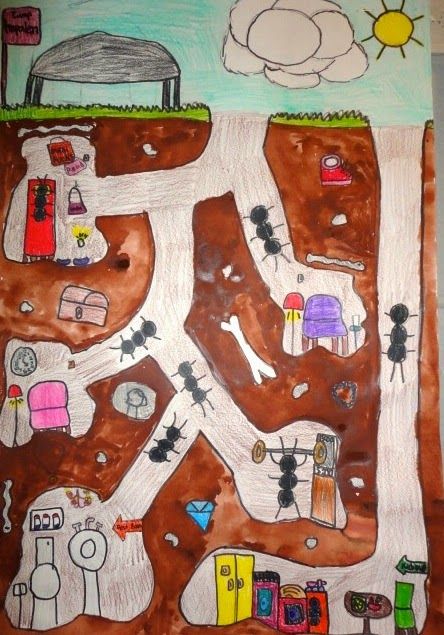 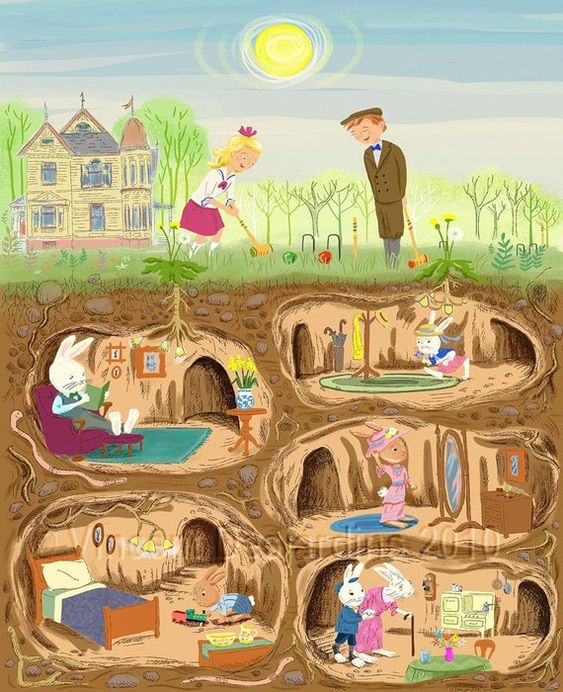 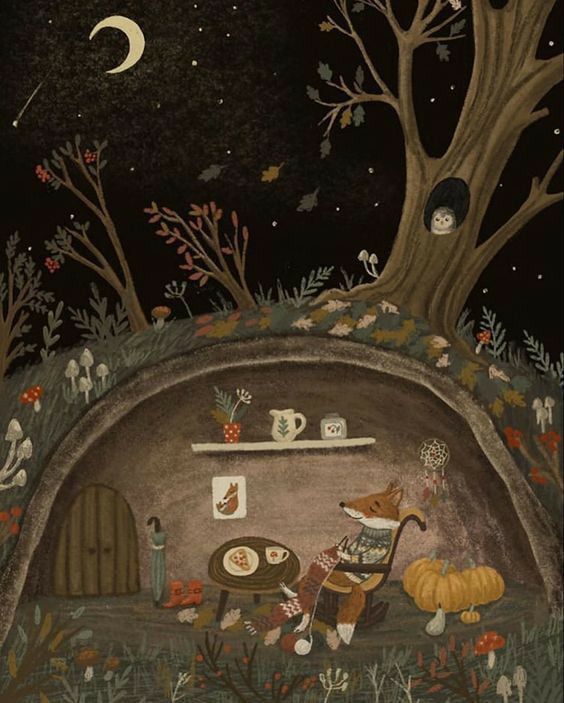 https://pl.pinterest.com/pin/664069907552725672/https://pl.pinterest.com/pin/664069907552707406/https://pl.pinterest.com/pin/664069907552707231/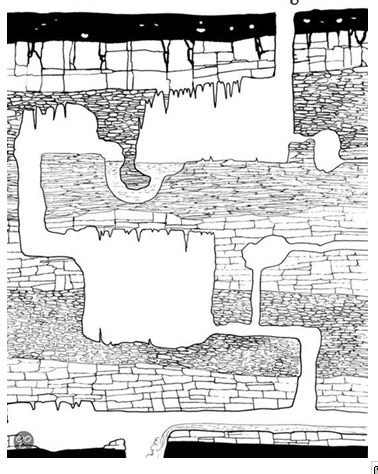 pl.pintrest.com  dostęp 24.11.2020r